Липецкая область, город ЛипецкМАОУ СОШ № 29 г. Липецк «Университетская»  Автор: Околелова Софья Михайловна, 17 лет, 11 классТЕМА:ВКЛАД ЕЛЕЦКОЙ МУЖСКОЙ ГИМНАЗИИ В СИСТЕМУ СОВРЕМЕННОГО ОБРАЗОВАНИЯНаучный руководитель: Мосолова Татьяна Валерьевна, учитель истории, тел. 89066819592                                          E-mail: 68740196@mail.ruМАОУ СОШ №29 г. Липецк «Университетская, ул. Политехническая, 9а,                                       тел. (факс) (4742)540671, E-mail: sc29un@mail.ruДомашний адрес автора: г. Липецк, ул. Политехническая, д.15, кв.52, тел. 89103581263, 398055        E-mail: mrs_sofya@mail.ru2017                                                                ОглавлениеВведениеАннотацияТема развития гимназического образования в России в общем и в городе Ельце в частности достаточно интересна и поучительна. Она явилась объектом исследований многих ученых, таких научных деятелей как В.Н. Мезинов, Т.Г. Кирющенко, Т.А. Семенец, Ю.В. Иванова. В своих исследованиях данной темы они не только восстанавливают детали ушедшей эпохи, но и пытаются найти ответы на многие вопросы сегодняшнего дня, касающиеся темы воспитания современной молодежи. В своей работе мы постарались определить, какой вклад внесла Елецкая мужская гимназия в систему современного образования.Проблема исследования: каким образом образовательная система, сформированная в конце 19 века, повлияла на структуру современного образования.Гипотеза: Елецкая мужская гимназия внесла значительный вклад в систему современного образования. Объект исследования: Елецкая мужская гимназия на рубеже конца XIX - начала XX века.Предмет исследования: 1. Опубликованные материалы: циркуляры, уставы, распоряжения Министерства народного просвещения, дореволюционные газеты и журналы, учебные планы и программы гимназического курса, документы из фондов Российского государственного исторического архива.2. Материалы государственных архивов Липецкой (Ф. 119, Ф. 42), среди которых отчеты о состоянии учебных заведений, официальные циркуляры, журналы и протоколы заседаний педагогических советов, исторические книги, переписка с Попечителями учебных округов, сметы на постройку зданий, уставы обществ вспомоществования, ведомости о числе учебных заведений и др.Актуальность исследования: Развитие гимназического образования в русской провинции является важнейшей вехой в истории отечественного образования. Вторая половина XIX - начало XX века - время, когда гимназическое образование стало активно развиваться в регионах. С открытием гимназий там возникал не просто новый структурный элемент, а элемент, обогащающий и облагораживающий бытие жителей провинциальных городов и окрестностей, меняющий через образование в лучшую сторону нравственную и культурную среду. Гимназия как образовательное учреждение, непосредственно связанное с университетом, появившись в провинции, поднимала региональное образование на качественно новый уровень. Открытие мужской гимназии в Ельце сыграло огромную роль в формировании культурно-образовательной среды.Цель работы: проанализировать систему образования и воспитания Елецкой мужской гимназии с момента ее основания, определить ее вклад в систему современного образования. Цель исследования определила следующие задачи:1) Выявить предпосылки и основные факторы, способствовавшие становлению и развитию гимназического образования в Орловской губернии второй половины XIX - начала XX века, на примере Елецкой мужской гимназии.2) Выявить специфику развития гимназического образования.3) Показать влияние гимназического образования на культурно-образовательную среду провинции.4) Определить степень заимствования опыта гимназического образования и перспективы его использования на современном этапе.Практическая значимость: представленный в работе материал может быть использован для проведения уроков краеведения, классных часов, внеклассных занятий по истории.Новизна работы: заключается в том, что на основе изучения широкого круга источников:выявлена система факторов, способствовавших развитию гимназического образования на примере Елецкой мужской гимназии.уточнены и объяснены особенности обучения, в частности специфика учебных планов и воспитательные приоритеты в образовании. показана преемственность Елецкой мужской гимназии конца 19 века и современной школыобоснован путь возрождения традиций гимназического образования в современной российской школе посредством включения гимназии в университетский комплекс.Методы исследования: анализ, сравнение и сопоставление Основная частьПредпосылки возникновения мужских гимназий в России.Социально-экономические изменения в стране, вызванные радикально-либеральными реформами 60-х - 70-х годов XIX века, обусловили формирование в России новых общественных отношений. Они произвели подлинный переворот в социальной сфере жизни всех россиян, живших в конце XIX - начале XX века. Данные изменения не могли не затронуть сферу образования Российского государства. Низкий уровень грамотности основной массы населения и острая нехватка квалифицированных специалистов в административном аппарате, промышленности, торговле, сельском хозяйстве вынуждали правительство предпринимать решительные меры в сфере образования [2] Наряду с воскресными школами для рабочих и работающих детей, получили свое развитие и гимназии 9 ноября 1864 г. был утвержден новый «Устав гимназий и прогимназий», согласно которому устанавливалось два типа гимназий: классическая и реальная и соответственно им — прогимназии. Прогимназии по своему содержанию обучения соответствовали первым четырем классам гимназий. Прогимназии открывались чаще всего в маленьких городах и давали возможность подготовиться к поступлению в средние классы гимназий. Основой среднего образования стала классическая гимназия. По сравнению с дореформенным временем число их возросло. В 60-е годы возникли реальные и классические гимназии. Однако с самого начала они не были полностью уравнены в правах, а после 1866 г. классическая гимназия стала фактически основной формой среднего образования, только выпускники мужских гимназий имели право поступать в университеты. В 1871 г. был издан новый «Устав гимназий и прогимназий», в соответствии с которым название «гимназия» сохранялось лишь за классическими гимназиями, реальные гимназии ликвидировались. Срок обучения был рассчитан на восемь лет, седьмой класс — двухгодичный, кроме того, вводился приготовительный класс. Оба типа гимназий объявлялись внесословными учебными заведениями при раздельном обучении мальчиков и девочек. Примером классической гимназии являлась открывшаяся в 1871 году на пожертвования Елецких купцов и железнодорожного предпринимателя С.С. Полякова - мужская гимназия. Это двухэтажное здание сохранилось до наших дней, и по-прежнему служит делу воспитания и обучения детей.  Расположено оно на пересечении улиц 9-го декабря и Советской и известно, как средняя школа № 1.  Если верить одному из биографов Ивана Бунина, Олегу Михайлову, она «…была средней руки провинциальным учебным заведением». Провинциальным потому, что с 1708 года Елец стал провинциальным центром Воронежской губернии, а чуть позже, с 1778 года — уездным городом Орловской губернии.Роль учителя в учебно-воспитательном процессе.Знакомясь с работами, посвященными истории Елецких гимназий, невольно задаешь себе вопрос: «Как, за счет чего, удавалось преподавательскому составу гимназий, в условиях действовавшего с июля 1887 года знаменитого циркуляра «о кухаркиных детях», сплотить в единое целое гимназистов, принадлежащих к различным сословиям? Что сближало их, стирая между ними сословные различия?» Обучение вместе, в стенах одной для всех гимназии, говорит о процессе их сближения. Во время учебы гимназистов сближало, объединяло в единое целое многое. Безусловно это единая форма, каждый гимназист обязан был соблюдать установленную для всех форму одежды: «Костюм из серого сукна, фуражку темно-синего цвета с кокардой «Е.Г.», что означало «Елецкая гимназия», поясной ремень с пряжкой, на которой значились те же буквы и серую шинель» [23]. Во всем требовалась опрятность и вежливое обращение друг к другу только на «Вы». Эти признаки были неоспоримым доказательством сближения в стенах гимназий представителей различных сословий. В том, что воспитанники мужской Елецкой гимназии добились выдающихся успехов в деле служения обществу, есть немалая заслуга педагогических коллективов. Согласно штатному расписанию в гимназии работали 8 учителей с нагрузкой от 16 до 20 часов в неделю. В 80-е годы XIX века в Елецкой гимназии преподавал В.В. Розанов [18], В.Н. Ферри, Н.К. Казанцев, В. Овечников и другие. Добросовестный труд преподавателей неоднократно отмечался и оценивался по достоинству. Так «в 21-й день декабря 1874 года государь император соизволил пожаловать за отличие по службе преподавателя Елецкой гимназии Лукашова П.С. денежною наградой в количестве 100 рублей» [16]. Учитель истории и географии В.В. Розанов, награжденный орденом Святого Станислава, «по ходатайству директора гимназии в 1890 году был произведен в чин коллежского советника». В архивном документе [3] «Список лиц, состоящих на службе в Елецкой гимназии, формулярный список о службе Дмитрия Степановского», мы узнали о том, что 1 апреля 1872 года директору Елецкой гимназии Ладовскому был причислен орден Св. Станислава 2-ой степени за отличие по службе и особые труды. В том же документе мы нашли чины преподавателей, служивших в гимназии, это были статские советники, коллежские асессоры, надворные советники, губернские секретаря, титулярные советники, капитаны в отставке и др. В данном документе в основном содержатся свидетельства, заявления, рапорты об отставке из гимназии, о выдачи из годового оклада часть суммы, временно переложить обязанности учителя на другого учителя, по случаю отпуска. Также свидетельства для вступления в брак.В архивном документе [15]  «Циркуляры Министерства народного просвещения об изменении и дополнении устава гимназии и прогимназии Министра народного просвещения Графа Дмитрия Толстого говорится что, классные наставники должны назначаться из числа преподавателей, имеющих в классе наибольшее число уроков «…лучше могут наблюдать за развитием их характера и наклонностей и более могут содействовать их умственному и нравственному преуспеванию».«… должность классного наставника не только в высшей степени почтена по всей сущности, но и почетна в том смысле, что свидетельствует пред всеми родителями и родственниками о доверии учебного начальства к лицу, назначенному в эту должность, и, хотя и желательно, чтобы выбор в классные наставники по-возможности падал на преподавателя более заслуженных и более опытных в деле воспитания и обучения…» Классный наставник всегда должен иметь  самые точные сведения, необходимые для характеристики каждого ученика своего класса, сведения, которые могут понадобиться как директору, инспектору и другим преподавателям класса, и вообще всему педагогическому совету для  принятия решения, как поступить с ним в тех или иных случаях. От классных наставников не требовали безотлучного пребывания в заведении, так же не нужно было оставаться с учениками, задержанными после уроков за невыполненное домашнее задание или плохое поведение, а также не было необходимости посещать учеников дома, главное «……как можно менее всякого рода формальностей, а как можно более действительного наблюдения за ходом учебно-воспитательного дела в классе и содействия умственному и нравственному преуспеванию учеников». Учителям разрешалось применять телесные наказания в отношении провинившихся учеников. В настоящее время хоть и возродились такие общеобразовательные учреждения, как гимназии и лицеи, но функции классного наставника (классного руководителя) расширились. Классный руководитель обязан не только организовать учебно-воспитательный процесс в классе, он должен оказать помощь ученику в решении остро личных проблем, также установить контакт с родителями и оказать им помощь в воспитании детей.Структура обучения в Елецкой мужской гимназии.«Устав гимназий и прогимназий», утвержденный 19 ноября 1864 года, устанавливал равенство приема для детей всех сословий и вероисповеданий. Но с 1887 года после издания циркуляра «о кухаркиных детях», предписывавший директорам гимназий и прогимназий ограничить прием детей кучеров, лакеев, поваров, прачек, мелких лавочников, вводилась высокая плата за обучение. Для обучения детей из малообеспеченных и бедных семей существовали различные пожертвования. Так «бывший член окружного суда П.В. Болотников собрал в 1872 году 363 рубля для оплаты за право обучения детей из бедных семей» [7]. Причем сумма оплаты за ученика в те времена составляла от 14 до 21-го рубля в год. За вспомогательный класс платили 15 рублей в год. От оплаты освобождались воспитанники малоимущих сословий и бедных семей, которым назначались пособия. Пособия на форменную одежду, книжные пособия, питание, лечение. Отдельные воспитанники содержались за счет богатых и почетных граждан, а также купцов города Ельца. Сколько же составляла оплата за обучение? В 1 полугодие – 21 руб., во 2-ом полугодие – 30 руб. В подготовительных классах:1 полугодие – 14 руб., во 2-ом полугодие – 20 руб.Главным в вопросе поступления в гимназии, были не деньги, а знания. Для поступления в подготовительный класс необходимо было держать экзамены по арифметике, русскому языку и Закону Божьему. Недельный учебный план составлял 30 учебных часов. Гимназия обучалась в две смены, 1 смена с 8 до 12 и 2 смена с 14 до 16 часов. В среду и субботу занятия длились с 8 до 11 часов. Продолжительность урока была по 40 минут, перемены по 5-10 минут. С провинившимися учениками работу проводили после уроков. В учебный план входили латинский, немецкий и французский языки, география, история, статистика, логика, нравоучение, курс изящных наук — русская словесность, теория поэзии, эстетика, математический цикл — алгебра, геометрия, тригонометрия, естественноисторический цикл — минералогия, ботаника, зоология, основы коммерции, технология, рисование, физика, чистописание. (Приложение А, таблица 1). Гимназия была оснащена дидактическими пособиями, учебниками, в процессе обучения широко использовались наглядные пособия. (Приложение А, таблица 2) Финансирование гимназий осуществлялось за счет государства. Назначение двух уроков в день в одном и том же классе и по одному и тому же предмету не допускалось, если по тому предмету назначено не более 6 уроков в неделю в данном классе. По дням недели предметы в каждом классе по возможности распределяются так, чтобы в каждый день более легкие предметы следовали за более трудными или же перемежались с ними. Более трудные предметы должны быть назначены по возможности на первые уроки. В гимназии приветствовался принцип преемственности т.е. учитель, взяв детей в 1 классе вел занятия до 8 класса. Возникает вопрос, из каких сословий могли обучаться дети в гимназии? В особо ценном архивном документе [4] указано, из каких сословий обучались воспитанники. На 1872 - 1873 учебный год «обучалось 190 человек. Детей дворян и чиновников - 73 человека, детей духовного звания - 20 человек, детей городских сословий - 87 человек, детей сельских сословий - 9 человек, детей иностранцев - 1 человек». Число выбывших до окончания курса составило 18 человек. (Приложение А, таблица 3, 4).Если в основу образования Елецкой мужской гимназии легла линейная система образования, которая долгое время использовалась в советской и постсоветской школе, то сегодня современная школа стремиться стать эффективной, чтобы показатели качества образования стали реальными и не двусмысленными. Линейность в построении образовательного процесса, которая понимается как одинаковость для всех безвариативность, однообразие, сегодня сменяется нелинейным подходом, который не является самоцелью, а делает возможным достижение новых образовательных результатов и построение образовательного процесса как процесса живого, динамичного, адаптивного. [9]  (Приложение Б, рис.1)Состояние учебной части в Елецкой гимназии к концу минувшего полугодия за 1871 год составило (Приложение А, таблица 5) [17] «Отчет о состоянии Елецкой гимназии и других учебных заведений за 1871 год»).Рейтинг и система оценивания знаний учащихся в гимназии.Организация и содержание учебно-воспитательного процесса в гимназии строго определялась следующими документами - Уставами и Положениями. Так, например, в Уставе 1871 года - «Новый Устав гимназий и прогимназий» - отмечалось, что учитель должен по-отечески относиться к своим воспитанникам, не быть слишком суровым к детям, и вообще «...занимать у своих учеников место родителей», показывая «...кротость, ласковость, терпение и внимание к их пользе, сердцу родителей свойственные.» [25]. Эти качества педагоги должны были демонстрировать во время всего учебного процесса, а также непосредственно на экзаменах - испытаниях. В гимназии испытания всегда проводились перед началом нового курса. За неделю до них учителя должны были сообщить об успехах учеников каждый по своему предмету директору учебного заведения. До этого «Директор для каждой науки назначает известное число шаров, соразмерное важности и обширности науки. Сие число должно служить к определению степени успехов каждого ученика. Например, числом 90 можно означить степень совершенства в Алгебре. Сие число разделяет учитель между учениками следующим образом: знание ученика, окончившего уже первоначальные действия с количествами простыми и сложными, означает он числом 20. Он прибавляет шары к вышеозначенному числу оных по следующему порядку. Для тех учеников, кои знают решение уравнений:1й степени, прибавляет 10 шар, 2й-------15, 3й-------20, 4й-------25.» [12]. Таким образом, число шаров должно было определить успехи каждого ученика в алгебре. Каждый преподаватель должен был таким же образом провести оценивание в своем предмете. В итоге видно «суммою всех сих ... относительные успехи своих учеников.». Далее учитывалась сумма чисел, указанных по каждому ученику в рапортах всех учителей гимназии, которая и определяла место учащегося между товарищами. На основании этого учащиеся допускались к испытаниям. Можно предположить, что подобное выделение успешности своих учеников, по сути, являлось прообразом современной системы оценивания знаний учащихся. Анализируя эволюцию системы оценивания знаний учащихся, можно отметить, что на ряду с шаровой системой были в употреблении десятичные отметки, так, «низшим баллом была цифра 44, а высшим 320» [14]. В 1872 году «Правила об испытаниях учеников гимназий и прогимназий» огласили, что как на испытаниях, так и равно и в продолжении всего учебного года познания и успехи учеников оцениваются обычными цифрами, причем «5» означает познания и успехи отличные и ставится за основательное знание всего пройденного при отличном прилежании и внимании и при таких письменных работах, которые могут служить образцом для класса. «4» - хорошо и служит оттенком «5», означая познания также основательные, за недостатком должного прилежания или внимания, не всегда применяемые надлежащим образом и в устных ответах, и в письменных работах. «3» - удовлетворительно, знают пройденное настолько твердо, что без затруднений могут учиться далее и вообще уровню своего класса соответствуют. «2» - не совсем удовлетворительно, служит оттенком единицы и представляется ученикам, которые стоят ниже уровня своего класса, сбиваются иногда в ответах даже на главные вопросы, но, при усиленном прилежании со своей стороны и таковом же внимании в классе, особенно с посторонней помощью, могут идти вперед и возвыситься до среднего уровня своего класса. «1» - вовсе неудовлетворительно и означает познания слабые, при малом понимании пройденного и недостаточном внимании, и прилежании. Теми же цифрами оценивается прилежание учеников относительно приготовления ими уроков, внимание их на уроках в классе и их поведение...» [1]. Таким образом, в гимназиях оценивались не только знания, прилежание учеников, но и их внимание на уроке. Так, например, в ведомостях успеваемости и поведения учеников гимназии у всех ее воспитанников значатся оценки и за учебную успеваемость, поведение, а также отдельно - за внимание и прилежание [19]. В 1881 -1882 году в «Ведомости об успехах и поведении учеников» [11] удалось обнаружить следующие любопытные факты. Весь учебный год был разделен на четыре периода, которые были отражены в документе и по которым производилось оценивание учащихся: с 15 августа по 15 октября; с 15 октября по 20 декабря; с 7 января по 15 марта; с 15 марта по 15 июня. По каждому предмету гимназического курса за каждый из периодов выставлялась оценка за: -успехи; -внимание;-прилежание;-число пропущенных уроков. Оценка за поведение являлась средним баллом отметок за поведение по каждому предмету. Оценивалась также и «исправность тетрадей». Так, например, ученик Василий Вавилов за успехи, внимание и прилежании получил отличные отметки по письму, а по арифметики, русскому языку и закону Божьему его успехи, внимание и прилежание было оценено «3», «2», «2» соответственно. Аналогичным образом оценивались и остальные предметы. Это говорит о том, что в гимназии производилось точное оценивание всякого ученика каждым учителем, что отличное внимание и прилежание одного учащегося по какому-либо предмету, еще не говорило о таковом на всех дисциплинах курса. В итоге в конце учебного года выставлялись годовая отметка, отметка по экзамену и «средний вывод». Интересен тот факт, что годовая оценка В. Вавилова по русскому с славянским языком и словесности была выведена в виде «3 Ч». Это указывает на то, что педагоги гимназии стремились максимально точно отразить успешность учащихся. Этот же вывод подтверждают отметки других учащихся классов гимназии. Например, ученик первого класса А. Быков по русскому со славянским языком и словесности получил годовую отметку в виде «2 Ч». Более того, при итоговой оценке по арифметике ученика гимназии Н. Шена, учитывая, что он получил годовую отметку в виде «4 Ч», и отличную экзаменационную оценку, средний вывод по арифметике соответствовал «4 Ч», что также подтверждает вывод о строгом и точном оценивании успехов учеников. Аналогичным образом в 80-х годах выставлялась оценка за внимание и прилежание всех учащихся. В «Ведомостях об успехах 1897- 1898 года Елецкой мужской гимназии» [13] видно, что в эти годы происходит дальнейшая трансформация периодов учебного года. В этом документе уже четко выделяются I, II, III, IV четверти, которые соответствуют выделенным ранее периодам учебного года. Изменения коснулись и экзаменационной оценки - она разделилась на оценку за письменный экзамен и за устный экзамен. Причем точное оценивание, которое было применяемо в 80-х годах XIX века, уже не делается. В это время в ведомостях встречаются оценки, состоящие только из целых чисел, однако попадаются и оценки вида, например, «3+». Именно оценку такого вида получил гимназист И. Алексеев по русскому язык, по арифметике значится оценка «2+» и «3-» по русскому языку за вторую четверть. Таким образом, математически точное выставление оценок, принятое в 80-х годах, уже не практиковалось в конце века, хотя и «чистая» пятибалльная система отметок для гимназии являлась несколько ограничительной. Этим можно объяснить, своего рода, попытку шире оценивать знания учащихся с применением математических знаков. Однако нельзя не заметить и то, что в то время стал очевиден переход к современной системе оценивания, принятой в большинстве школ сегодняшней России. Вопрос «Как оценивать учеников в средних и низших учебных заведениях» [21] остро обсуждался педагогами мужской Елецкой гимназии. Например, учитель географии Степановский предлагал два способа оценки письменных и устных ученических ответов: субъективный (по впечатлению) и объективный (по числу допущенных ошибок. Кроме того, учитель математики Захаров предложил оценивать знания учеников по двенадцатибалльной системе, которая не получила распространения, но снискала массу одобрительных откликов. Итак, анализируя систему оценок в гимназии, можно сделать вывод, что она прошла в своем развитии множество вариантов. Однако та, которая была представлена в 1872 году, используется, в несколько уточненном варианте, более приближенном к реалиям современности, и в настоящее время. Следует отметить также и то, что в ведомостях успеваемости в конце века в Елецкой гимназии была предпринята попытка введения своего рода рейтинга учащегося. Заметим, что, и эта идея педагогов гимназий успешно функционирует и сегодня в многих ВУЗах России. В XIX века рейтинговая система оценивая существовала на основании отметок за успешность в учении, поведении, прилежании и внимании, кроме того, учитывалось число пропущенных уроков. «Положение в классе» выводилось за каждую четверть отдельным порядковым номером напротив каждой фамилии ученика. Таким образом, очевидно, что гимназия помимо учета успеваемости класса по предметам курса, старалась определить уровень знаний отдельного ученика в классе, - своего рода личностноориентированный подход к успешности гимназистов - чтобы иметь возможность судить о его успехах на фоне успеваемости всего класса. Анализируя архивные материалы, касающиеся Елецкой мужской гимназии, на предмет успеваемости учащихся, следует отметить следующие особенности:Во-первых, в старших классах Елецкой мужской гимназии успеваемость была значительно выше, чем в остальных классах. Причем эта тенденция наблюдалась в течение всего рассматриваемого периода развития гимназического образования [20]. Например, если в первый класс мужской гимназии в 1883 году было принято 155 учеников, то переведены в следующий класс только 66 % учащихся, то есть 136 человек [12]. В восьмом классе гимназии на начало года начитывалось 73 ученика, причем к выпускным испытаниям были допущены все учащиеся. Таким образом, успеваемость в старших классах составила 100%, а это говорит о том, что эти учащиеся относились к учебному процессу более ответственно, понимая, что успешное окончание учебного заведения дает им возможность дальнейшего карьерного роста. Во - вторых, учащиеся Елецкой мужской гимназии в учебном заведении в среднем обучались по 9-10 лет [5], тогда как гимназический курс, составлял восемь лет. Это говорит о том, что большая часть учащихся гимназии оставалась на повторное обучение по нескольку раз в одном и том классе, особенно это тенденция проявлялась в низших классах гимназии. Следует сказать, что гимназический курс Елецких учебных заведений был тесно связан с университетским, знания учащихся и их оценка тоже соотносились с политикой университетов. На основании этого можно заключить, что существовала преемственность средней и высшей школы России рассматриваемого периода, в том числе, и в вопросе рейтинга и систем оценивая знаний учащихся.Поощрения и наказания гимназистов.По-своему интересна и своеобразна была в гимназиях система поощрений и наказаний гимназистов, стимулировавшая в них желание лучше познавать науки. Одним из таких стимулов были балы, проводимые в дни праздников или по окончании курса. На балы приглашались воспитанницы женской гимназии. В красиво оформленном зале организовывались не только столы с угощениями, хоровое пение, но и танцы. Гимназисты в парадной форме и в белых перчатках кружились в парах с приглашенными на бал девушками. Известно, что лучшие ученики «за «Благонравие и успехи в науках» награждались золотыми и серебряными медалями» [10].  И наоборот - за чтение популярных в 1909 году книг о Шерлоке Холмсе, Джоне Вильсоне гимназисты несли наказание в виде заключения в так называемый «карцер». (Приложение А, таблица 6) Суть этого наказания заключалась в том, что провинившийся гимназист помещался на несколько часов в воскресное время в закрытый на замок пустой класс. Существовало и другое наказание в виде занесения записи о нарушении в журнал «Кондуит», что приводило в конечном итоге к снижению оценки за поведение. Строгость и справедливость во всем - эти принципы воспитания и обучения гимназистов соблюдались повсеместно. В докладной записке на имя директора Н.А. Закса, написанной В.В. Розановым, сообщалось об инциденте, случившемся на уроке географии 18 марта 1889 года. По этой докладной записке было принято следующее решение: «За нарушение дисциплины, выразившееся в угрозах и грубости учителю в присутствии всего класса, решением Педагогического совета ученик 4 класса Михаил Пришвин был отчислен из гимназии» [22] Анализируя архивный документ [8] «Циркуляры Министерства народного просвещения об исключении неблагонадёжных учеников с запрещением продолжать обучение в других учебных заведениях» можно сделать вывод, что причины отчисления из гимназии были самые разнообразные - это пьянство, кража, буйство, неодобрительное поведение, склонность к распространению социалистических идей, извращенное нравственное влияние на товарищей, а также по просьбе родителей, по состоянию здоровья, недостаток средств для дальнейшего обучения и т.д. [6] .С 1917 г. во всех типах учебных заведений телесные наказания детей были категорически запрещены. 1 сентября 2013 года вступил в силу приказ Минобрнауки №185. Он определяет виды, порядок применения и снятия дисциплинарных взысканий учащимся в школах и специальных учебно-воспитательных учреждениях, как закрытого, так и открытого типа.
Приказ четко устанавливает три вида наказания или дисциплинарных взысканий для учащихся в образовательных учреждениях (школах): замечание, выговор и отчисление из школы.ЗаключениеВ своей работе мы показали влияние гимназического провинциального образования на современную культурно-образовательную среду. В современном мире, когда происходит ломка общественных устоев, переоценка духовных и материальных ценностей, наши современники для решения возникших проблем в вопросах образования и воспитания молодежи все чаще обращаются к опыту прошедших лет. Использование опыта воспитания и обучения детей, подготовке их к служению обществу, существовавшего в мужской Елецкой гимназии, сегодня на Елецкой земле вновь возрождается. «В 1993 году с благословения митрополита Воронежского и Липецкого Мефодия было принято решение об открытии в городе Ельце православной гимназии в честь святителя Тихона Задонского» [24]. В гимназии города Ельца вновь возродилась гимназическая форма, нагрудный знак, вежливое отношение и обращение друг к другу.Основными предпосылками и факторами, способствовавшими становлению и развитию гимназического образования в Орловской губернии второй половины XIX - начала XX века, на примере Елецкой мужской гимназии, являлся низкий уровень грамотности основной массы населения и острая нехватка квалифицированных специалистов в административном аппарате, промышленности, торговле, сельском хозяйстве вынуждали правительство предпринимать решительные меры в сфере образования.  Мы проследили специфику развития гимназического образования и определили степень заимствования опыта гимназического образования и перспективы его использования на современном этапе. Изучая опыт прошлого, анализируя эволюцию отечественной образовательной системы в историческом аспекте, можно судить о результативности тех или иных уже совершившихся образовательных реформ, об их положительных или отрицательных сторонах, а также об их влиянии на развитие общества в целом. Гимназии сегодня, как и дореволюционное время, являются синонимом высококлассной подготовки учащихся к обучению в высших учебных заведениях. Нет ничего удивительного в том, что в мужской гимназии города Ельца в свое время учились, делая свои первые шаги к вершинам знаний, будущие писатели: М.М. Пришвин, И.А. Бунин и многие другие известные не только городу Ельцу, но и всей стране люди. Таким образом процесс возрождения гимназического образования вновь «пришел» на Елецкую землю и набирает силу. Среди всего количества достоинств, которые были перечислены в настоящей работы, к числу недостатков гимназической системы века относились, по моему мнению, следующее:1) Отчужденность от семьи и бюрократический характер, вносящие сухой формализм в живое педагогическое дело, а отсюда возникновение ложных взаимных отношений между преподавателями и учениками;2) Невнимание к личным особенностям учащихся. 3) Чрезмерность умственной работы, возлагаемой на учеников;Причинами недостатков, являлось, прежде всего то, что происходит обременение совершенно чрезмерная умственная деятельность учащихся, скудность денежных средств, отпускаемых на содержание гимназии.Библиографический список.Альбицкий В. «Испытания зрелости. Справочная книга для гимназий и готовящихся к испытаниям зрелости». - СПб., 1884. «Большой советский энциклопедический словарь» под редакцией A.M. Прохорова/ Издательство «Москва»/ 1990 год. ГАЛО. Ф.119 Оп.1 Д.14 Л. 45 ГАЛО. О.Ц. Ф.119 Оп.1 Д.16 Л.50 ГАЛО. Ф. 119 Оп. 1 Д. 1 Л.12 ГАЛО. Ф. 119 Оп. 1 Д. 24 Л.24 ГАЛО. Ф. 119 Оп. 1 Д. 52 Л. 17 ГАЛО. Ф. 119 Оп.1 Д.24 Л.15 ГАЛО. Ф. 119 Оп.1 Д.30 Л.31 ГАЛО. Ф. 119. Оп. 1 Д. 14 Л. 9ГАЛО. Ф. 58 Оп. 1 Д. 10 Л. 4 ГАЛО. Ф. 58 Оп. 1 Д. 121 Л.22 ГАЛО. Ф. 58 Оп. 1 Д. 23 Л. 9 ГАЛО. Ф. 58 Оп.1 Д. 59 Л. 56 ГАЛО. Ф.119 Оп.1 Д.1 Л.10 ГАЛО. Ф.119 Оп.1 Д.14 Л.20 ГАЛО. Ф.119 Оп.1 Д.3 Л.19 ГАЛО. Ф.138 Оп. 1 Д. 21 Л.16 ГАЛО. Ф.58 Оп.1 Д. 60 Л. 5 ГАЛО. Ф.58 Оп.1 Д.104 Л.55 Докучаев Н.Т. «Как оценивать письменные и устные ответы учеников в средних и низших учебных заведениях»// Гимназия, ч.XXII, № 10, октябрь, Ревель, 1889 г. Кирющенко Т.Г. «Елецкие гимназии». Мезинов В.Н. «Гимназическое образование в Ельце». Семенец Т.А. «Православное образование детей г. Ельца на современном этапе» (конец XX - начало XXI веков). Устав учебных заведений подведомственных университетам 1804 года Приложение АТаблица 1Обучающиеся иностранному языкуТаблица 2Состояние учебных пособий. К 1-му января 1876 годаТаблица 3Учащиеся на 1 января 1875 годаТаблица 4  Таблица 5Состояние учебной части к концу полугодия 1871 годаТаблица 6Проступки в 1875 годуПриложение БРис.1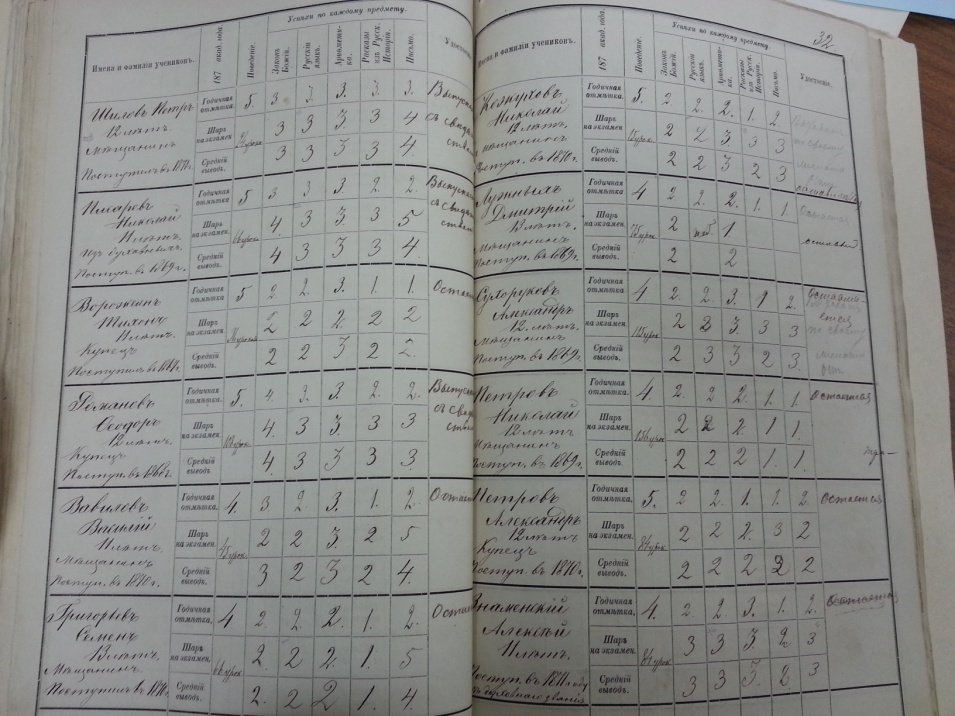 Рис. 2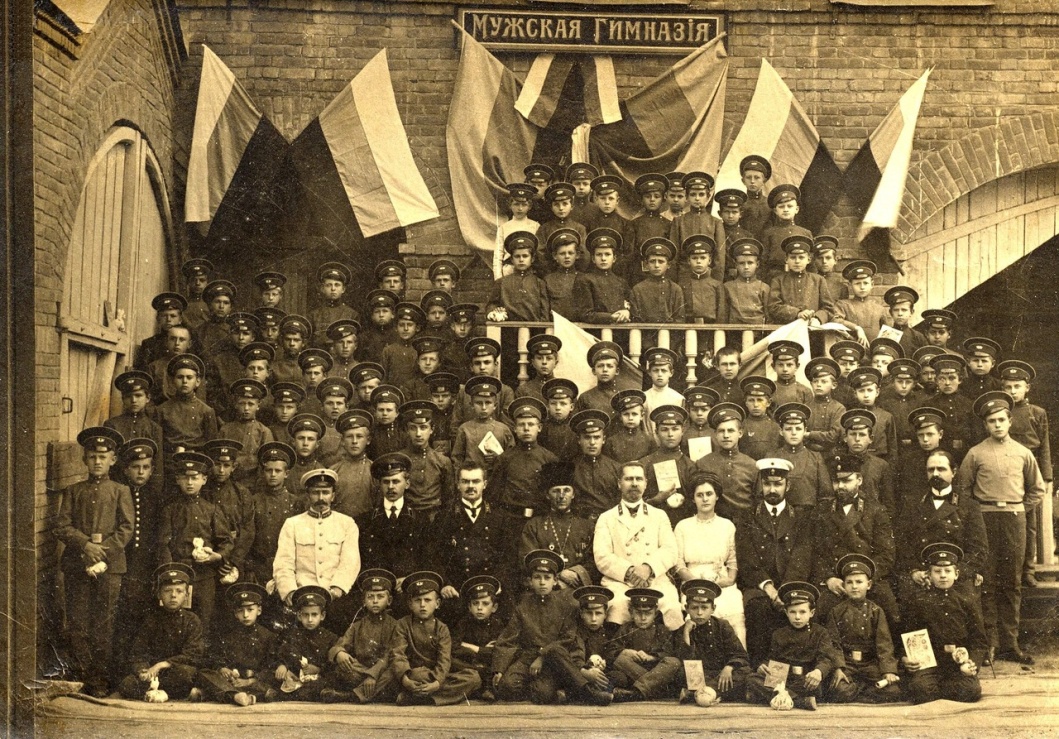 Введение3Основная часть:5   1) Предпосылки возникновения мужских гимназий в России5   2) Роль учителя в учебно-воспитательном процессе5   3) Структура обучения в Елецкой гимназии7   4)Рейтинг и система оценивания знаний учащихся в гимназии9   5)Поощрения и наказания13Заключение14Библиографический список15Приложения A17Приложение Б19КлассыНемецкий языкФранцузский языкВсегоС подготовительного по 6935181Разновидность учебных пособийКоличество (шт)Лексиконы18Атласы8Глобусы4Исторические и географические карты46Модели и предметы для рисования и черчения846Прописи0Другие учебные пособия553КлассыКол-во учениковПереведеноОставшиесяПодготовительные362313145231322516932114841514351393Всего учащихсяПереведеноОставшиеся1559952Отличные знанияХорошие знанияДостаточные знанияПосредственные знанияВсего учащихся16205832127КлассыЧисло обучающихсяЧисло проступковВо время уроковВ другое время Род проступкаподготовительные75503614Ослушание, кража, опаздывание к началу уроков, скандалы, мелкие проступки  С 1 по 8 (уличены в проступке: 127)543322222100Ослушание, кража, опаздывание к началу уроков, скандалы, мелкие проступки  